Publicado en  el 04/07/2014 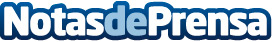 Los arquitectos Javier Larraz e Ignacio Olite ganan el concurso de proyectos del PSIS de SalesianosEl premio al ganador del concurso conlleva el compromiso por parte de Nasuvinsa del encargo de la redacción del Plan Especial, que deberá ser aprobado definitivamente en un plazo estimado de dos meses, en el que también deberán definirse los alzados y secciones y la división en lotes, y que será remunerado con un máximo de 24.000 euros.Datos de contacto:Nota de prensa publicada en: https://www.notasdeprensa.es/los-arquitectos-javier-larraz-e-ignacio-olite_1 Categorias: Premios Arquitectura http://www.notasdeprensa.es